UNIVERSIDADE FEDERAL DA BAHIA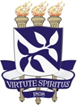 FACULDADE DE FILOSOFIA E CIÊNCIAS HUMANASPROGRAMA DE PÓS-GRADUAÇÃO EM CIÊNCIAS SOCIAISEstrada de São Lázaro, 197, Federação-CEP.40210-730Tel/Fax (71)-235-4635-Salvador-BARELATÓRIO DE VIAGENS NACIONAISEm: __/___/_____________________________________Nome por extenso__________________________________Função ou cargoIDENTIFICAÇÃO DO SERVIDORNome completo:Cargo:Lotação:IDENTIFICAÇÃO DO AFASTAMENTOIDENTIFICAÇÃO DO AFASTAMENTOPercurso:Data de partida:Data de chegada:DESCRIÇÃO SUCINTA DA VIAGEMDESCRIÇÃO SUCINTA DA VIAGEMDataAtividade